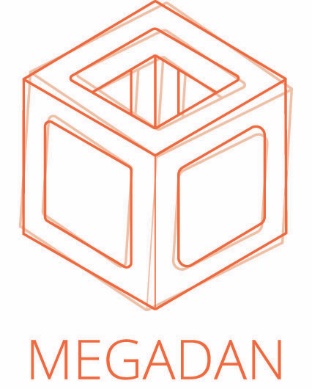 ДОГОВОР № ПГ - ________/20_  _ПЕРЕВОЗКИ ГРУЗОВ АВТОМОБИЛЬНЫМ ТРАНСПОРТОМ г. Москва										«____»_________ 20___ годаОбщество с ограниченной ответственностью «МЕГАДАН», именуемое в дальнейшем «Перевозчик», в лице                                                                         _, действующего на основании ___________, с одной стороны и _____, именуемое в дальнейшем «Заказчик», в лице ____________, действующего на основании ________, с другой стороны, а вместе именуемые «Стороны», заключили настоящий договор о нижеследующем:1. ПРЕДМЕТ ДОГОВОРА1.1. По настоящему Договору перевозки груза автомобильным транспортом (далее – договор) Перевозчик обязуется доставить вверенный Заказчиком/Грузоотправителем груз в пункт назначения и выдать его уполномоченному на получение груза представителю Грузополучателя, а также оказать иные согласованные Сторонами услуги, связанные с перевозкой груза, а Заказчик обязуется уплатить установленную договором плату.1.2. Перевозчик осуществляет перевозку грузов в соответствии с Гражданским кодексом РФ; в соответствии с Уставом автомобильного транспорта и городского наземного электрического транспорта РФ от 08 ноября 2007 года №259-ФЗ (далее - «УАТ РФ»); в соответствии с Правилами перевозок грузов автомобильным транспортом, утвержденными Постановлением Правительства РФ от 15 апреля 2011 года №272 «Об утверждении правил перевозок грузов автомобильным транспортом»; в соответствии с письменными заявками Заказчика.1.3. Перевозчик вправе поручить исполнение своих обязанностей по договору другим лицам, оставаясь ответственным за их действия (бездействие) и за выполнение договора.1.4. Перевозке не подлежат изъятые из гражданского оборота грузы, либо грузы, перевозка которых соответствующим видом транспорта запрещена (в том числе в части установления дополнительных мер противодействия терроризму и обеспечения общественной безопасности).2. ПРАВИЛА ПОДАЧИ ЗАЯВКИ, ПРИЕМКИ, ПЕРЕВОЗКИ И ВЫДАЧИ ГРУЗОВ2.1. Условия договора конкретизируются в Заявках (по форме Приложения №1), которые оформляются на каждую конкретную перевозку груза в рамках договора. Заявка должна быть заполнена и направлена Заказчиком Перевозчику не позднее 16:00 часов (по Московскому времени) дня, предшествующего дню подачи транспортного средства (далее - ТС) под погрузку. Заказчик вправе направить Заявку Перевозчику одним из следующих способов: почтой, курьером, факсимильной связью, электронной почтой.2.2. В случае согласования Заявки Перевозчик подписывает ее со своей стороны и направляет Заказчику одним из указанных в п. 2.1. договора способов.2.3. Стороны имеют право отказаться от согласованной в Заявке перевозки грузов не позднее 13:00 часов дня (по Московскому времени), предшествующего дню подачи ТС под погрузку.Отказ от согласованной перевозки грузов позднее 13:00 часов дня (по Московскому времени), предшествующего дню подачи ТС под погрузку, влечет для отказавшейся Стороны последствия, предусмотренные п. 7.1.1. или п. 7.2.2. договора.2.4. Прием грузов к перевозке осуществляется на основании оформленных в соответствии с требованиями действующего законодательства РФ транспортных накладных (далее - ТрН). В случае отсутствия ТрН, должна быть выписана экспедиторская расписка или иной документ подтверждающий факт сдачи груза грузополучателю. 2.5. Приемка грузов к перевозке осуществляется по количеству грузомест (паллетомест в случае приемки грузов в паллетах/поддонах). При приемке грузов представитель Перевозчика осуществляет проверку количества грузомест на предмет соответствия сведениям о количестве грузомест, указанных в ТрН, а также проверку состояния упаковки грузомест. Грузы принимаются к перевозке без досмотра содержимого груза и сверки его с сопроводительными документами на груз.2.6. Погрузка грузов в ТС, закрепление, укрытие, увязка грузов и опломбирование грузовых отсеков должны производиться Заказчиком/Грузоотправителем, если иное не предусмотрено согласованной Сторонами Заявкой. Разгрузка грузов из ТС, снятие креплений, пломб и покрытий должны производиться Заказчиком/Грузополучателем, если иное не предусмотрено согласованной Сторонами Заявкой. 2.7. Время прибытия ТС под погрузку и выгрузку указывается в Заявках, ТрН и путевых листах. 2.8. При перевозке грузов Перевозчик обязуется соблюдать сроки доставки грузов. Сроки доставки грузов рассчитываются исходя из нормативного пробега ТС за одни сутки. Норматив пробега ТС определяется в соответствии с действующим законодательством РФ (если иное не предусмотрено согласованной Сторонами Заявкой). В случае нарушения сроков доставки грузов более чем на 3 часа Перевозчик обязуется оплатить Заказчику штраф в соответствии с п. 7.2.3. договора.2.9. Перевозчик выдает груз в пункте назначения Грузополучателю, указанному в ТрН. Выдача грузов Заказчику/Грузополучателю производится после проверки полномочий представителя Заказчика/Грузополучателя.2.10. Грузы, прибывшие в исправных ТС, прицепах, отдельных секциях ТС, контейнерах и цистернах с неповрежденными пломбами Заказчика/Грузоотправителя, выдаются Заказчику/Грузополучателю без проверки веса, состояния груза и количества грузомест (паллетомест в случае приемки грузов в паллетах/поддонах). Если на выгрузке (при выдаче груза) будет обнаружено отсутствие пломбы (в случае ее наложения Заказчиком/Грузоотправителем, ее повреждение или повреждения самого груза и упаковки, Грузополучатель имеет право потребовать досмотра груза в присутствии водителя Перевозчика на предмет определения целостности груза и его состояния (с составлением коммерческого акта, предусмотренного УАТ РФ). Ни одна из Сторон не вправе отказаться от подписания коммерческого акта. В случае несогласия одной из Сторон с содержащейся в коммерческом акте информацией она вправе изложить в нем свою точку зрения.2.11. Страхование груза2.11.1. Перевозчик оказывает дополнительные услуги по организации страхования груза Заказчика/Грузоотправителя. Страхование осуществляется Перевозчиком самостоятельно от своего имени, но за счет Заказчика. Понесенные расходы по страхованию Заказчик возмещает Перевозчику в полном объеме. Возмещение Заказчиком затрат по страхованию не включается в доходы Перевозчика. Вознаграждение Перевозчика за услугу по организации страхования отдельно не выделяется и включается в стоимость услуг Перевозчика, указанную в п. 6.1 договора. Документом, подтверждающим оказание услуг по организации страхования, является подписанный Сторонами Акт об оказании услуг. 2.12. Хранение грузов2.12.1. В случае отказа Заказчика/Грузополучателя принять груз и неполучения Перевозчиком от Заказчика указаний о судьбе груза в течение суток с момента запроса указаний о судьбе груза, Перевозчик обеспечивает сохранность груза в течение 30 календарных дней (в том числе с привлечением к оказанию данной услуг третьих лиц) с отнесением расходов на хранение на Заказчика. Запрос указаний о судьбе груза у Заказчика/Грузоотправителя может быть произведен с помощью телефонной или факсимильной связи, электронной связи или смс-уведомления.2.12.2. В случае если по истечении 30 календарных дней после направления Перевозчиком уведомления (в порядке п. 2.12.1 договора) Заказчик не предоставит указаний относительно судьбы груза, либо если Заказчик направит в адрес электронной почты Перевозчика отказ от распоряжения грузом, либо если предоставленная Заказчиком контактная информация не соответствует действительности, Перевозчик вправе по своему усмотрению:- в установленном действующим законодательством порядке реализовать груз по договору купли-продажи (исходя из подтвержденной документами цены груза, а при отсутствии таких документов исходя из цены, которая при сравнимых обстоятельствах обычно взимается за аналогичные товары, либо на основании цены, установленной экспертной оценкой);- утилизировать/уничтожить груз.  Заказчик подтверждает, что он уведомлен и согласен, что в случае утилизации груза стоимость груза Заказчику не возмещается. Утилизация груза не освобождает Заказчика от оплаты фактически оказанных услуг (в том числе услуг по хранению).3. ОБЯЗАННОСТИ ЗАКАЗЧИКА/ГРУЗООТПРАВИТЕЛЯ3.1.	Предоставить Перевозчику Заявку на перевозку груза по форме, указанной в Приложении №1 к договору. Все поля Заявки обязательны к заполнению. Заказчик гарантирует, что сведения, содержащиеся в Заявке и ТрН, достоверны. Заказчик несет ответственность (в том числе перед Перевозчиком) за несоответствие сведений о грузе, указанных в заявке и/или ТрН, фактическому содержимому перевозимых грузомест (в том числе в случае проверки груза и ТрН уполномоченными государственными органами РФ).3.2. Предоставлять Перевозчику грузы для их перевозки и необходимые сопроводительные документы к ним. В случае не предоставления, либо сокрытия Заказчиком информации о характере передаваемого к перевозке груза (в том числе в случае, если груз по своим характеристикам должен перевозиться специализированным, либо специально приспособленным транспортом), Перевозчик вправе в любое время отказаться от перевозки. При этом Заказчик обязуется по письменному требованию Перевозчика оплатить Перевозчику стоимость дополнительной услуги за резервирование ТС в размере, предусмотренном п. 7.1.1. договора, а также плату за простой ТС в размере, предусмотренном п. 7.1.2. договора.  3.3. В Заявке на перевозку грузов указывать о необходимости предоставления на загрузке оригинала доверенности на получение груза. В противном случае принятие груза осуществляется по доверенности, предоставляемой посредством факсимильной связи или электронной почты. В случае отсутствия в Заявке на перевозку грузов указания о необходимости предоставления на загрузке оригинала доверенности на получение груза и в случае отказа Заказчика/Грузоотправителя от сдачи груза представителю Перевозчика на основании доверенности, предоставленной посредством факсимильной связи или электронной почты, Заказчик обязуется по письменному требованию Перевозчика оплатить Перевозчику стоимость дополнительной услуги за резервирование ТС в размере, предусмотренном п. 7.1.1. договора, а также плату за простой ТС в размере, предусмотренном п. 7.1.2. договора.   3.4. Передать Перевозчику на предъявляемый к перевозке груз ТрН, являющуюся основным провозным документом, в количестве не менее 4 экземпляров (по одному экземпляру для Перевозчика, Грузоотправителя (подлежит передаче Перевозчиком на погрузке), Грузополучателя, Заказчика (подлежит передачи Перевозчиком после оказания услуги по договору).3.5. Указывать в путевом листе Перевозчика фактическое время прибытия и убытия ТС к месту погрузки/выгрузки. 3.6. Предъявлять груз к перевозке в исправной упаковке (таре), обеспечивающей полную сохранность груза (в соответствии с требованиями стандартов (ГОСТов), предъявляемыми к конкретной категории грузов).3.7. Отвечать за все последствия неправильной внутренней упаковки грузов (бой, поломку, деформацию, течь и т.д.), а также применение тары и упаковки, не соответствующих свойствам груза, его весу, установленным стандартам (ГОСТам), техническим условиям.3.8. Если при приемке груза Перевозчиком будут замечены недостатки, которые могут вызвать утрату, порчу или повреждение груза, Заказчик/Грузоотправитель по требованию Перевозчика обязан заменить или устранить недостатки упаковки (тары) (не превышая при этом установленный договором срок на погрузку груза). В противном случае Перевозчик оставляет за собой право не принимать такой груз к перевозке. Перевозчик вправе (с согласия Заказчика/Грузоотправителя) перевезти груз в поврежденной, либо несоответствующей условиям перевозки упаковке (таре), о чем стороны делают отметку в ТрН и/или составляют акт. В этом случае Перевозчик не будет нести ответственности за сохранность и порчу такого груза, произошедшую в связи с ненадлежащей упаковкой (тарой) груза. В случае превышения срока погрузки, установленного п. 3.12. договора, Заказчик несет ответственность в соответствии с п. 7.1.2. договора. 3.9. Обеспечить контроль за соблюдением правил техники безопасности при производстве погрузочно-разгрузочных работ (если они осуществляются его силами) и нести полную ответственность за несчастные случаи, происшедшие в результате невыполнения им этих правил.3.10. Содержать погрузочно-разгрузочные площадки и подъездные пути к ним в исправном состоянии (для обеспечения беспрепятственного проезда и маневрирования ТС). Обеспечить надлежащее освещение для работы в вечернее и ночное время.  3.11. Не превышать допустимую массу ТС и (или) допустимую нагрузку на ось ТС, установленные законодательством РФ. Данная обязанность может быть реализована Грузоотправителем путем контрольного поосного взвешивания ТС.3.12. Осуществлять погрузку и разгрузку грузов. Не допускать простой ТС под погрузкой и разгрузкой сверх установленных сроков. Под простоем понимается превышение согласованного Сторонами в Договоре или Заявке времени на погрузку или разгрузку (при этом преимущество имеет срок на погрузку или разгрузку, согласованный Сторонами в Заявке). Соблюдать следующие нормативы погрузки или разгрузки:- срок на погрузку или разгрузку ТС - шесть часов (за каждую процедуру);- срок на погрузку или разгрузку ТС в одном населенном пункте на двух и более адресах - шесть часов (суммарно);- срок на погрузку или разгрузку ТС в дополнительном населенном пункте (под которым понимается населенный пункт между населенными пунктами загрузки и конечным пунктом выгрузки с точки зрения географической дальности) - четыре часа (суммарно).Время простоя ТС до 29 минут, включительно, не считается простоем. Время простоя ТС от 30 до 59 минут приравнивается к часу простоя.3.12.1. В случае превышения срока погрузки/разгрузки ТС Заказчик/Грузоотправитель обязуется оплатить Перевозчику плату за простой в соответствии с п. 7.1.2. или п. 7.1.3. договора.В случае если Заказчиком/Грузоотправителем/Грузополучателем погрузка/выгрузка ТС не началась в течение срока, отведенного на погрузку/выгрузку, Перевозчик вправе отказаться от перевозки. В случае если Заказчиком/Грузополучателем выгрузка ТС не началась в течение отведенного на нее срока, Перевозчик вправе организовать хранение груза на терминале, в том числе путем привлечения третьих лиц. При этом Заказчик обязуется по письменному требованию Перевозчика оплатить стоимость дополнительной услуги за резервирование ТС в размере, предусмотренном п. 7.1.1. договора; плату за простой ТС в размере, предусмотренном п. 7.1.2. или п. 7.1.3. договора; компенсировать Перевозчику: стоимость перевозки до места хранения груза; стоимость разгрузки ТС; стоимость хранения груза.  При этом сроки доставки грузов увеличиваются на время задержки ТС под погрузку Грузоотправителем. 3.12.2. Если срок разгрузки груза в связи с задержкой ТС под погрузкой по вине Заказчика/Грузоотправителя придется на нерабочее время Заказчика/Грузополучателя, время вынужденного простоя Перевозчика оплачивается в соответствии с п.7.1.2. договора (начиная со времени прибытия Перевозчика к Грузополучателю).3.13. Информировать Заказчика/Грузополучателя о предстоящем завозе груза. 3.14. После выгрузки груза очистить (промыть, продезинфицировать при перевозке скоропортящихся грузов) ТС (контейнеры) от остатков груза (в т. ч. мусора). При несоблюдении установленной в настоящем пункте обязанности, Перевозчик вправе самостоятельно очистить (промыть, продезинфицировать при перевозке скоропортящихся грузов) ТС от мусора (на территории Грузополучателя и в предоставленный Грузополучателем контейнер или другое средство для складирования мусора), либо Перевозчик вправе воспользоваться услугами специализированных организаций (с отнесением соответствующих расходов на Заказчика). Заказчик обязуется оплатить расходы по очистке ТС (контейнера) в указанный Перевозчиком срок.3.15. Предоставить Перевозчику достоверную информацию о стоимости (ценности) передаваемого к перевозке груза. Указать объявленную стоимость груза в п. 5 ТрН (в порядке, установленном Правилами перевозок грузов автомобильным транспортом) в случаях, когда стоимость груза, подлежащего перевозке, составляет 5 000 000 (пять миллионов) и более рублей.3.16. В случае возможного несоблюдения сроков прибытия ТС на погрузку/выгрузку Перевозчик имеет право предварительно уведомить Заказчика о возможном опоздании. В случае согласия Заказчика принять на погрузку/выгрузку ТС, полученного Перевозчиком по электронной почте, Заказчик/Грузоотправитель/Грузополучатель обязан осуществить погрузку/выгрузку ТС (в том числе если ТС прибыло в нерабочее для Сторон время). При отказе Заказчика/Грузоотправителя/Грузополучателя от согласованной погрузки/выгрузки прибывшего ТС все возможные убытки, возникшие у Сторон, лежат на Заказчике.3.17. По запросу Перевозчика, Заказчик обязан предоставить Акт сверки расчетов в течение 3 (трех) рабочих дней со дня получения запроса, путем направления Акта сверки (в формате Excel) на электронную почту Перевозчика. В случае не предоставления или отказа от предоставления Заказчиком Акта сверки расчетов или мотивированных возражений в подписании Акта сверки расчетов, направленного Перевозчиком на электронную почту Заказчика, Акт сверки расчетов, составленный Перевозчиком, считается принятым Сторонами.4. ОБЯЗАННОСТИ ПЕРЕВОЗЧИКА4.1.	Исполнить согласованную Сторонами Заявку. 4.2. Предоставить ТС, пригодное для перевозок груза, указанного в Заявке. ТС должно находиться в технически исправном и чистом состоянии, отвечать установленным требованиям, обеспечивать безопасное движение.4.3. Обеспечить наличие у водителей надлежащим образом оформленных документов для выполнения перевозки (в том числе документов на ТС, предусмотренных ПДД, путевых листов и документов, удостоверяющих личность водителя). 4.4. Ответственность за груз у Перевозчика наступает с момента загрузки ТС и опломбирования грузового отсека (в случае ее опломбирования), а также вручения Перевозчику надлежаще оформленных ТрН на груз и проставления отметки в путевом листе. 4.5. Контролировать соответствие крепления грузов требованиям безопасности движения и обеспечения сохранности ТС. Подавать для перевозки грузов ТС в технически исправном состоянии (с кузовами, пригодными для механической погрузки поддонов с грузом).        4.6. Сообщать Заказчику/Грузоотправителю о замеченных нарушениях в креплении груза, угрожающих его сохранности. В случае обнаружения нарушений в креплении груза водитель обязан сделать соответствующую отметку в ТрН и/или составить акт.Перевозчик имеет право отказаться от перевозки, если Заказчиком/Грузоотправителем не будут устранены нарушения крепления груза (а также иные нарушения) При этом Заказчик обязуется по письменному требованию Перевозчика оплатить последнему стоимость дополнительной услуги за резервирование ТС в размере, предусмотренном п. 7.1.1. договора, а также плату за простой ТС в размере, предусмотренную п. 7.1.2. договора.   4.7. Составить коммерческий акт в случае обнаружения на выгрузке груза недостачи, порчи, утраты груза.  4.8. При возникновении обстоятельств непреодолимой силы немедленно известить Заказчика и принять все необходимые меры для обеспечения сохранности груза. 4.9. Перевозчик обязуется в течение 15 (пятнадцати) рабочих дней рассмотреть Акт сверки и направить свои замечания или принять предложенную редакцию Заказчика. По факту согласования Акта сверки Заказчик направляет подписанный уполномоченным лицом и заверенный печатью Акт на юридический адрес Перевозчика, либо обязуется организовать передачу оригинала Акта любым другим способом.5. ПЕРЕВОЗКА ГРУЗОВ В ИЗОТЕРМИЧЕСКИХ ПОЛУПРИЦЕПАХ С РЕФРИЖЕРАТОРНЫМИ УСТАНОВКАМИГрузы, сохранность которых при перевозке автотранспортом обеспечивается посредством соблюдения определённого температурного режима (в том числе скоропортящийся груз (далее – температурный груз), принимаются к перевозке в изотермических полуприцепах с рефрижераторными установками только на паллетах высотой не более 2 250 мм (высота указана с учетом высоты паллета). При отправке температурного груза Грузоотправителем в иной таре, все риски, связанные с порчей/повреждением груза/упаковки груза возлагаются на Заказчика/Грузоотправителя (при условии исправности рефрижераторной установки и соблюдения Перевозчиком температуры кузова авторефрижератора в процессе перевозки).Заказчик/Грузоотправитель обязуется соблюдать правила товарного соседства. Перевозчик не проверяет груз на соблюдение правил товарного соседства.Заказчик/Грузоотправитель обязуется соблюдать требования действующего законодательства о температуре температурного груза при погрузке. При этом Заказчик/Грузоотправитель несет самостоятельную ответственность за груз в случае несоблюдения данных правил.Заказчик/Грузоотправитель обязуется при перевозке температурного груза заполнять раздел 5 транспортной накладной (указывать фактическую температуру груза в момент погрузки/выгрузки и требуемую температуру кузова авторефрижератора в процессе перевозки). При необеспечении Заказчиком/Грузоотправителем необходимой температуры температурного груза при погрузке (при одновременном соблюдении Перевозчиком требований к температуре в изотермическом полуприцепе с рефрижераторной установкой при погрузке) риски, связанные с порчей груза в процессе перевозки, лежат на Заказчике (за исключением случаев, когда порча груза произошла по причине поломки рефрижераторной установки в пути следования груза).Водитель Перевозчика должен быть допущен Заказчиком/Грузоотправителем/Грузополучателем к грузу при осуществлении погрузки/выгрузки для проверки температуры груза, состояния упаковки груза, соблюдения правил погрузки и т.д.Перевозчик имеет право выборочно проверить предъявляемый к перевозке груз на предмет соблюдения требований к температуре температурных грузов при погрузке. При этом Сторонами осуществляется совместное измерение температуры груза. Если измерение температуры груза произведено без водителя Перевозчика, запись в ТрН и иных документах о температуре груза считается произведенной в одностороннем порядке.Риски, связанные с истечением сроков годности в период транспортировки, лежат на Заказчике/Грузоотправителе (за исключением случаев нарушения Перевозчиком сроков перевозки грузов, предусмотренных п.2.8 договора).В случае отказа Грузополучателя от приемки груза Перевозчик уведомляет Грузоотправителя/Заказчика об этом (по телефону, электронной почтой, иными способами). В данном случае Заказчик/Грузоотправитель обязан распорядиться судьбой груза во избежание гибели или порчи груза в течение 24 часов с момента получения уведомления. В случае если Заказчик/Грузоотправитель не распорядится судьбой груза в течение 24 часов с момента получения уведомления риски, связанные с гибелью и порчей груза, ложатся на Заказчика (за исключением случаев, когда причины отказа от приемки груза Грузополучателем связаны с виновными действиями/бездействиями Перевозчика).В случае отказа Грузополучателя от груза составляется акт в порядке, предусмотренном п. 4.7. договора.В случае если по истечении 4 банковских дней после направления Перевозчиком соответствующего уведомления Заказчик не предоставит Перевозчику указаний относительно судьбы груза Перевозчик вправе по своему усмотрению:возвратить груз Заказчику/Грузоотправителю (за счет Грузоотправителя/Заказчика);реализовать груз по договору купли-продажи. При этом цена груза определяется исходя из подтвержденной документами цены груза, либо (при отсутствии указанных документов) исходя из цены, которая при сравнимых обстоятельствах обычно взимается за аналогичные товары, либо исходя их цены, определенной на основании экспертной оценки. Средства, вырученные Перевозчиком за счет реализации груза (за вычетом причитающихся Перевозчику платежей за перевозку Груза, а также затрат, связанных с реализацией Груза) подлежат перечислению Грузоотправителю/Заказчику.В случае отсутствия в пункте назначения Грузополучателя, указанного в ТрН, либо в случае отказа Грузополучателя от принятия груза по причинам независящим от Перевозчика, Заказчик обязуется оплачивать расходы Перевозчика по доставке груза в пункт назначения, по возврату груза в пункт отправления, расходы по хранению груза, а также обязуется компенсировать Перевозчику все убытки (в том числе упущенную выгоду).За несоблюдение Заказчиком требований п. 5.5. договора Заказчик/Грузоотправитель/Грузополучатель принимает на себя риски, связанные с недостачей, повреждением (порчей) груза по причине невозможности установления фактического температурного режима груза в момент отправки Грузоотправителем/получения Грузополучателем и установления соответствия с температурным режимом при перевозке аналогичных грузов, а также при невозможности установления соответствия температурного режима кузова обычно предъявляемым требованиям по температурному режиму аналогичных грузов в процессе перевозки.За несоблюдение требований пунктов 5.1.-5.5. договора Заказчик/Грузоотправитель/Грузополучатель принимает на себя риски, связанные с недостачей, повреждением (порчей) груза.В изотермическом полуприцепе с рефрижераторной установкой может перевозиться груз, не требующий соблюдения температурного режима. В указанном случае правила настоящего раздела договора не применяются. 6. ПОРЯДОК РАСЧЕТОВ6.1.	В стоимость оказываемых Перевозчиком услуг входят расходы по оплате услуг третьих лиц, связанных с перевозкой груза (в случае их привлечения), а также налоги и сборы, предусмотренные законодательством РФ.6.2. Оплата услуг Перевозчика (в том числе дополнительных услуг/расходов) производится Заказчиком в рублях РФ на основании счета Перевозчика (направленного факсимильной связью, почтой, электронной почтой или курьером) в срок не позднее пяти календарных дней с момента выдачи груза Грузополучателю. Оплата услуг Перевозчика может производиться на условиях предоплаты. Стоимость услуг Перевозчика определяется на основании тарифов Перевозчика, размещенных на сайте megadan.ru, и/или согласовывается Сторонами в Заявке. Наличие претензии Заказчика к Перевозчику не является основанием для не оплаты/задержки в оплате услуг Перевозчика. Датой оплаты считается дата поступления денежных средств на расчетный счет банка Перевозчика.6.3. По факту перевозки Перевозчик выставляет и передает Заказчику акт об оказании услуг с указанием цен действующих на момент принятия груза к отправке, транспортную накладную и счет-фактуру в сроки, установленные законом.6.4. По требованию Перевозчика или Заказчика стороны обязуются проводить сверку расчетов в сроки, указанные в п. 3.17 Договора, но не чаще одного раза в месяц.6.5 В случае оплаты Заказчиком счетов Перевозчика без указания назначения платежа или с указанием некорректного назначения платежа, не позволяющего идентифицировать номер счета Перевозчика, Перевозчик вправе отнести оплату на неоплаченные счета начиная с самого раннего неоплаченного счета.7. ОТВЕТСТВЕННОСТЬ СТОРОН7.1. Ответственность Заказчика7.1.1. За не представление Заказчиком/Грузоотправителем заявленного груза, либо за отказ Заказчика от подтвержденной Заявки на перевозку груза позднее срока, указанного в п. 2.3. договора Заказчик обязуется по требованию Перевозчика оплатить стоимость дополнительной услуги за резервирование ТС в размере 20% от стоимости перевозки, но не менее 4000 (четырех тысячи) рублей, в том числе предусмотренные действующим законодательством налоги и сборы. Исключением являются случаи, когда документально доказан отказ от подтвержденной Заявки, произошедший по причине явлений стихийного характера (заносы, наводнения, пожары).7.1.2. За простой ТС под погрузкой/разгрузкой по вине Заказчика/Грузоотправителя/Грузополучателя Перевозчик вправе требовать, а Заказчик на основании выставленного счета обязуется уплатить Перевозчику плату в размере 500 (пятьсот) рублей, в том числе предусмотренные действующим законодательством налоги и сборы, за каждый час простоя, но не более 6000 (шести тысяч) рублей за сутки простоя. 7.1.3. За простой ТС под погрузкой/разгрузкой по вине Заказчика/Грузоотправителя/Грузополучателя при осуществлении перевозки грузов в изотермическом полуприцепе с рефрижераторной установкой Перевозчик вправе требовать, а Заказчик на основании выставленного счета обязуется уплатить Перевозчику плату в размере 850 (восемьсот пятьдесят) рублей, в том числе предусмотренные действующим законодательством налоги и сборы, за каждый час простоя, но не более 8000 (восьми тысяч) рублей за сутки простоя.7.1.4. В случае если Плательщиком услуг Перевозчика выступает третье лицо Заказчик несет солидарную ответственность по обязательствам Плательщика перед Перевозчиком.7.1.5. Заказчик/Грузоотправитель обязуется возместить Перевозчику в полном объеме имущественные потери и убытки Перевозчика, понесенные Перевозчиком в результате осуществления Заказчиком/Грузоотправителем погрузки.7.1.6. За просрочку оплаты услуг Перевозчика Заказчик несет ответственность в виде штрафной неустойки (пени) в размере 0,1 (ноль целых одна десятая) % от неуплаченной в срок суммы за каждый день просрочки до момента фактической оплаты. Наличие у Заказчика к Перевозчику претензии по ранее оказанной услуге не является основанием для отказа от платы услуг, оказанных Заказчику надлежащим образом.7.1.7. В случае неисполнения Заказчиком обязанности, предусмотренной п. 3.17. Договора, Перевозчик вправе приостановить оказание Заказчику услуг до момента получения от Перевозчика Акта сверки.7.2. Ответственность Перевозчика7.2.1. Перевозчик несет ответственность перед Заказчиком в виде возмещения убытков (реального ущерба) за утрату, недостачу или повреждение (порчу) груза после принятия его Перевозчиком и до выдачи груза Грузополучателю, либо уполномоченному им лицу, если не докажет, что утрата, недостача или повреждение (порча) груза произошли вследствие непреодолимых обстоятельств, которые Перевозчик не мог предотвратить и устранение которых от него не зависело, иных не зависящих от Перевозчика причин, в соответствии с положениями УАТ РФ, а также, в случае, если наступлению таких событий способствовали действия/бездействия самого Заказчика/Грузоотправителя/Грузополучателя. 7.2.2. За не предоставление ТС под погрузку, либо за отказ Перевозчика от подтвержденной им Заявки на перевозку позднее срока, предусмотренного п.2.3. договора, Заказчик имеет право требовать оплаты в порядке, предусмотренном в п. 8.1 договора, а Перевозчик обязуется по требованию Заказчика оплатить ему штраф в размере 20% от стоимости перевозки, но не менее 4000 (четыре тысячи) рублей, НДС не облагается. Исключением является случаи, когда документально доказан срыв подачи ТС, произошедший по причине явлений стихийного характера (заносы, наводнения, пожары).7.2.3. В случае срыва срока подачи ТС или срока доставки грузов более чем на 3 часа Перевозчик обязуется оплатить Заказчику штраф в размере 500 (пятьсот) рублей за каждый последующий час (НДС не облагается), но не более 6000 (шесть тысяч) рублей за сутки опоздания. Требования направляются в порядке, предусмотренном п.8.1. договора.7.2.4. Ответственность за предоставление надлежащего пакета сопроводительных документов на груз и/или ТрН (в том числе в случае расхождения данных с данными Заявки) несет Заказчик/Грузоотправитель. В случае если Заказчиком/Грузоотправителем не был предоставлен надлежащий пакет сопроводительных документов на груз и/или ТрН представитель Перевозчика (водитель) совместно с Заказчиком/Грузоотправителем вправе внести информацию о ненадлежащем комплекте документов в п. 4 п. 17 ТрН, заверив такую запись подписью в соответствующем разделе ТрН. При отказе Заказчика/Грузоотправителя заверить произведённую запись своей подписью Перевозчик осуществляет запись в одностороннем порядке. При наличии указанной записи в ТрН Перевозчик вправе выставить счет на оплату и приложить комплект первичной бухгалтерской документации и фактически предоставленных ТрН, по которым Заказчик обязуется произвести оплату услуг по договору.7.2.5. В случае, если по вине Перевозчика сопроводительные документы на груз и/или ТрН были утеряны, Перевозчик обязуется их восстановить.7.2.6. В случае нарушения Перевозчиком срока доставки грузов (опоздание) более чем на 3 часа от согласованного времени подачи ТС под погрузку/выгрузку Перевозчик возмещает Заказчику убытки, причиненные Заказчику нарушением срока исполнения обязательств по договору, в пределах стоимости услуг Перевозчика.8. ПОРЯДОК РАЗРЕШЕНИЯ СПОРОВ8.1. Разногласия, возникающие в процессе исполнения договора, Стороны должны разрешать с соблюдением претензионного порядка, установленного УАТ РФ. Претензии, предъявляемые Заказчиком Перевозчику, рассматриваются Перевозчиком в срок не превышающий 30 календарных дней с момента получения претензии. О результатах их рассмотрения Перевозчик уведомляет Заказчика в письменной форме. Получить возмещение за причиненный ущерб Заказчик может как от Перевозчика, так и от страховой компании. 8.2. В случае, если разногласия, возникающие в процессе исполнения настоящего договора невозможно решить в претензионном порядке, споры подлежат разрешению в Арбитражном суде г. Москвы (в соответствии с п.3 ст.38 Арбитражно-процессуального кодекса РФ установленная подсудность является исключительной и не может быть изменена по решению Сторон).9. ОСОБЫЕ УСЛОВИЯ9.1. Заверения об обстоятельствах (431.2 ГК РФ):9.1.1. Стороны гарантируют, что на момент подписания договора добросовестно исполняют обязанности налогоплательщика и не имеют просроченной задолженности перед бюджетами всех уровней по уплате налогов, а также надлежащим образом исполняют обязанности по отражению всех совершаемых ими хозяйственных операций в бухгалтерской и налоговой отчетности и предоставлению в уполномоченные государственные органы достоверной отчетности (включая налоговые декларации) в полном объеме. А также, что любая из Сторон договора будет активно взаимодействовать с представителями другой Стороны и контролирующих органов по всем вопросам, связанным с фактом и правомерностью уплаты НДС и налога на прибыль в бюджет.9.1.2.Стороны обязуются строго исполнять порядок выпуска, оформления, заполнения и передачи документов, предусмотренных договором, в соответствии с указаниями в договоре и требованиями законодательства, гарантируют, что выставляемые первичные учетные документы, связанные с исполнением договора, будут подписываться надлежаще уполномоченными лицами и подтверждают, что они располагают полномочиями, денежными, материальными и трудовыми ресурсами, а также прочими условиями, необходимыми для заключения и исполнения договора.9.1.3. Перевозчик обязуется проявлять должную осмотрительность при выборе контрагентов, исключая возможность сотрудничества с поставщиками, которые имеют признаки недобросовестных налогоплательщиков. Перевозчик обязуется по запросу Заказчика предоставлять выписку из книги продаж с подтверждением декларирования для целей НДС выручки, полученной Перевозчиком по договору. Выписка предоставляется раз в квартал (не позднее 5 рабочих дней с даты получения запроса и не более чем за 3 календарных года, предшествующих году, в котором был представлен запрос).10. СРОК ДЕЙСТВИЯ И ПОРЯДОК РАСТОРЖЕНИЯ ДОГОВОРА10.1.	Договор вступает в силу с момента его подписания и действует до 31 декабря 20___ года. В случае если ни одна из Сторон не заявит о своем желании расторгнуть договор за 30 (тридцать) дней до даты окончания срока его действия договор считается автоматически пролонгированным на каждый последующий календарный год.10.2. Стороны предусматривают возможность заключения дополнительных соглашений, спецификаций и иных документов в рамках настоящего Договора, путем обмена Сторонами их скан-копиями по электронной почте в формате jpeg или pdf. Направленные таким образом документы считаются подписанными простой электронной подписью и признаются Сторонами равнозначными бумажным, подписанным собственноручной подписью Сторон. Стороны признают юридическую силу документов и сообщений, направленных посредством факсимильной связи и электронной почты. В целях реализации условий об электронном документообороте указанных в настоящем пункте, верными адресами электронной почты являются:со стороны Заказчика: _________________________со стороны Перевозчика: адреса электронной почты с домена megadan.ru (при условии наличия доверенности на представителя Перевозчика, обладающего правами подписывать договорную документацию).10.3. Каждая из Сторон имеет право в одностороннем внесудебном порядке расторгнуть договор, предупредив об этом другую Сторону не менее чем за 30 (тридцать) календарных дней. До расторжения договора Сторонами должны быть произведены все взаиморасчеты. 10.4. Изменение договора возможно по соглашению Сторон и оформляется в виде Дополнительного соглашения.10.5. Расторжение договора не влечет прекращения обязательств Сторон по их надлежащему исполнению (в том числе по оплате пени и штрафов).10.6. Заказчик гарантирует наличие у него надлежаще оформленного согласия субъектов персональных данных на обработку их персональных данных (в том числе на их передачу третьим лицам и/или Перевозчику). Заказчик обязуется уведомлять субъектов персональных данных о передаче их персональных данных и начале их обработки Перевозчиком. Заказчик несет ответственность за нарушение порядка обработки персональных данных, установленного законодательством РФ.10.7. Заказчик предоставляет свое согласие на получение от Перевозчика информации об услугах Перевозчика и/или его партнеров, о проводимых Перевозчиком и/или его партнерами акциях, мероприятиях и скидках посредством получения смс-сообщений, а равно сообщений в системах мгновенного обмена сообщениями (Viber и пр.) и/или посредством получения сообщений на электронный адрес Заказчика. Перевозчик вправе направлять указанную в настоящем пункте информацию:- на следующие адреса электронной почты: ______________;- на следующие номера телефонов: _______________;- на телефонные номера и адреса электронной почты, полученные Перевозчиком из следующих источников: Договор; Заявки, составляемые в рамках него; личный кабинет Заказчика (на официальном сайте Перевозчика) и т.д. Заказчик несет ответственность за недостоверность предоставляемых Перевозчику данных, указанных в настоящем Дополнительном соглашении. В случае возникновения у Перевозчика убытков, связанных с предоставлением Заказчиком недостоверных данных, Заказчик обязуется по требованию Перевозчика возместить убытки последнего в полном объеме.Согласие, указанное в настоящем пункте, является бессрочным и может быть отозвано Заказчиком в любой момент посредством направления Перевозчику уведомления об отказе от получения информации об услугах Перевозчика и/или его партнеров в порядке, предусмотренном Договором. Согласие будет считаться отозванным в течение 3 (трех) рабочих дней с момента получения Перевозчиком соответствующего уведомления.10.8. Заказчик не вправе без письменного разрешения Перевозчика уступать свои права и обязанности по Договору.10.9. Договор составлен в двух экземплярах и хранится у каждой из сторон. Оба экземпляра договора имеют одинаковую юридическую силу.11. РЕКВИЗИТЫ И ПОДПИСИ СТОРОН11.1. Заказчик: __________________________________11.2. Перевозчик:  ООО «МЕГАДАН»Полное наименование 	Общество с ограниченной ответственностью «МЕГАДАН» Юридический адрес 	111672, Москва г., ул., Салтыковская, д. 51, пом. III, ком. Почтовый адрес 	111672, Москва г., ул., Салтыковская, д. 51, пом. III, ком.ИНН/КПП 	 7720467715 / 772001001ОГРН 	1197746343684 Расчётный счет 	40702810002240002201Корреспондентский счет 	30101810200000000593 БИК банка 	044525593 Банк 	АО «АЛЬФА-БАНК»ГенеральныйДиректор                 ________/Телицына Д.В./